                         ОПЕРАТИВНИ  ПЛАН  РАДА  НАСТАВНИКА  ЗА  МЕСЕЦ: ЈУН                       Наставни предмет:      Matematika                                                                  Разред: III1, III2 и III3Београд,  3.06.2019                                                                      План рада урадиле: Наташа Јаредић, Маја Динић и Сања Стајић                                                   Разредно веће: ТРЕЋЕГ РАЗРЕДАРедни бр.часаНАСТАВНА ЈЕДИНИЦАТИП ЧАСАОБЛИК РАДАНАСТАВНА МЕТОДАНАСТАВНА СРЕДСТВАЕвалуација.171.Разломци:  , 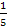 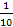 обрадафронтални, индивидуални,групни, рад у паруразговор, метода писаних радоварадна свеска стр.47172.Разломци: :   ,  ,  ,  , 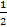 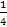 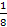 утврђивањефронтални, индивидуални,групни, рад у паруразговор, метода писаних радоваУџбеник, Радна свеска173.Разломци:   ,  ,  , 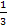 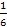 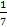 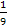 обрадафронтални, индивидуални,групни, рад у паруразговор, метода писаних радова174.Разломци:   ,  ,  , утврђивањефронтални, индивидуални,групни, рад у паруразговор, метода писаних радоваУџбеник175.Разломциутврђивањефронтални, индивидуални,групни, рад у паруразговор, метода писаних радоварадна свеска, припремљени задаци176.Троугао и разломципровера знањасамостални радметода писаних радоваконтролне вежбе177.Подударност геометријских фигураобрадафронтални, индивидуални,групни, рад у паруразговор, метода писаних радовауџбеник178.Подударност геометријских фигураутврђивањефронтални, индивидуални,групни, рад у паруразговор, метода писаних радоварадна свеска, припремљени задаци179.Обнављање градива трећег разредаобнављањефронтални, индивидуални,групни, рад у паруразговор, метода писаних радовауџбеник180.Обнављање градива трећег разредаобнављањефронтални, индивидуални,групни, рад у паруразговор, метода писаних радоваприпремљени задаци